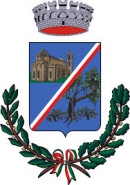 COMUNE DI DOLIANOVAPROVINCIA SUD SARDEGNAAGEVOLAZIONI TARI PER L’ANNO 2021 PER COVID-19 UTENZE NON DOMESTICHEL'art. 6 del decreto legge 25 maggio 2021, n. 73, al fine di attenuare l’impatto finanziario sulle categorie economiche interessate dalle chiusure obbligatorie o dalle restrizioni nell’esercizio delle rispettive attività, ha previsto l'assegnazione di contributi finalizzati alla concessione da parte dei Comuni di una riduzione/agevolazione della Tari alle citate categorie economiche.Il Comune di DOLIANOVA prevederà, quindi, riduzioni e/o agevolazioni delle tariffe per le utenze nondomestiche che a causa dei provvedimenti sanitari emanati per fronteggiarel’emergenza da COVID-19 sono state obbligate alla chiusura temporanea ocomunquehannosubitolimitazioni all'eserciziodellapropriaattività:Riduzioni a favore delle sotto elencate categorie di utenza non domestica (di cui al D.P.R. 158/99) o di alcune attività all'interno diesse in ragione della maggiore incidenza delle chiusure e/o dellerestrizionisopraevidenziate:riduzioni/agevolazioni della tariffa dovuta a favore delle altre utenze non domestiche, non ricomprese nella tabella di cui al punto 1), che abbiano registrato un calo dell’attività e del relativo fatturato, connesso con l’emergenza sanitaria da Covid-19, anche in assenza di dirette disposizioni restrittive, di almeno il 30% su base annua tra il 2020 e il 2019.Per l’ottenimento delle agevolazioni di cui al punto 1) ed al punto 2) i contribuenti dovranno presentare apposita istanza da consegnare, entro la data del 12 agosto 2022, all’ufficio locale del Concessionario o trasmettere a mezzo mail all’indirizzo dolianova@cieccisrl.it utilizzando il modulo allegato.L’entità delle riduzioni/agevolazioni sarà stabilita, successivamente e nel limite del valore disponibile, sulla base delle istanze ricevute e l’importo della riduzione/agevolazione concesso sarà sgravato dalla Tari 2022 per i contribuenti in regola con i pagamenti relativi al 2021, ovvero sgravato dalla Tari 2021 nel caso di mancato e/o parziale pagamento.L'ufficio locale del Concessionario, sito in Dolianova alla Via Mazzini 18 - 09041 - Dolianova (SU) - Telefono 070.742457, è a disposizione per informazioni e chiarimenti dal lunedì al sabato dalle ore 09:00 alle 13:00 ed il martedì dalle ore 15:00 alle ore 18:00.Il Concessionario e/o l’Ente si riservano di effettuare controlli, anche a campione, sulle istanze pervenute.CategoriaDESCRIZIONE1Musei, biblioteche, scuole, associazioni, luoghi di culto2Cinematografi e teatri3Autorimesse e magazzini4Campeggi, distributori di carburanti, impianti sportivi(Limitatamente agli impianti sportivi ed ai campeggi)6Esposizioni, autosaloni7Alberghi con ristorante13Negozi di abbigliamento, calzature, libreria, cartoleria, ferramenta e altri beni durevoli15Negozi particolari quali filatelia, tende e tessuti, tappeti, cappelli, ecc..17Attività artigianali tipo botteghe: parrucchiere, barbiere, estetista20Attività industriali con capannoni di produzione(Limitatamente ad attività nel campo della recitazione e attività collegate a bar, caffè, pasticcerie, ecc..)21Attività artigianali di produzione beni specifici(Limitatamente ad attività nel campo della recitazione e attività collegate a bar, caffè, pasticcerie, ecc..)22Ristoranti, trattorie, osterie, pizzerie, pub, ecc..23Mense, birrerie, hamburgherie, ecc..24Bar, caffe, pasticcerie, ecc..27Ortofrutta, pescherie, fiori e piante, pizza al taglio (Limitatamente ai fioristi)